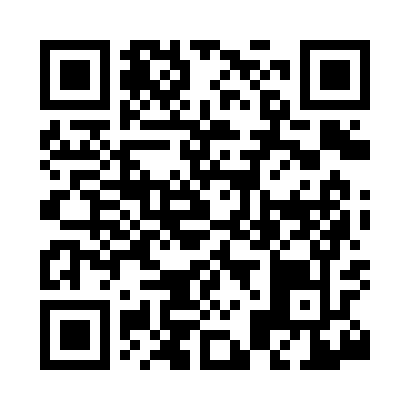 Prayer times for Topeka, Kansas, USAMon 1 Jul 2024 - Wed 31 Jul 2024High Latitude Method: Angle Based RulePrayer Calculation Method: Islamic Society of North AmericaAsar Calculation Method: ShafiPrayer times provided by https://www.salahtimes.comDateDayFajrSunriseDhuhrAsrMaghribIsha1Mon4:276:011:275:238:5210:272Tue4:276:011:275:238:5210:263Wed4:286:021:275:238:5210:264Thu4:296:031:275:248:5210:265Fri4:296:031:285:248:5210:256Sat4:306:041:285:248:5110:257Sun4:316:041:285:248:5110:248Mon4:326:051:285:248:5110:249Tue4:336:061:285:248:5010:2310Wed4:346:061:285:248:5010:2211Thu4:356:071:285:248:5010:2212Fri4:366:081:295:248:4910:2113Sat4:376:081:295:248:4910:2014Sun4:386:091:295:248:4810:1915Mon4:396:101:295:248:4810:1816Tue4:406:111:295:248:4710:1817Wed4:416:111:295:248:4610:1718Thu4:426:121:295:248:4610:1619Fri4:436:131:295:248:4510:1520Sat4:446:141:295:248:4410:1421Sun4:456:151:295:248:4410:1322Mon4:466:151:295:238:4310:1123Tue4:486:161:295:238:4210:1024Wed4:496:171:295:238:4110:0925Thu4:506:181:295:238:4010:0826Fri4:516:191:295:238:3910:0727Sat4:526:201:295:228:3910:0628Sun4:546:201:295:228:3810:0429Mon4:556:211:295:228:3710:0330Tue4:566:221:295:228:3610:0231Wed4:576:231:295:218:3510:00